Name ___________________________	Class ___________________	Date _____________Chapter 11	MotionSection 11.3 Acceleration(pages 342–348)This section describes the relationships among speed, velocity, and acceleration. Examples of these concepts are discussed. Sample calculations of acceleration and graphs representing accelerated motion are presented.Reading Strategy (page 342)Summarizing Read the section on acceleration. Then complete the concept map to organize what you know about acceleration. For more information on this Reading Strategy, see the Reading and Study Skills in the Skills and Reference Handbook at the end of your textbook.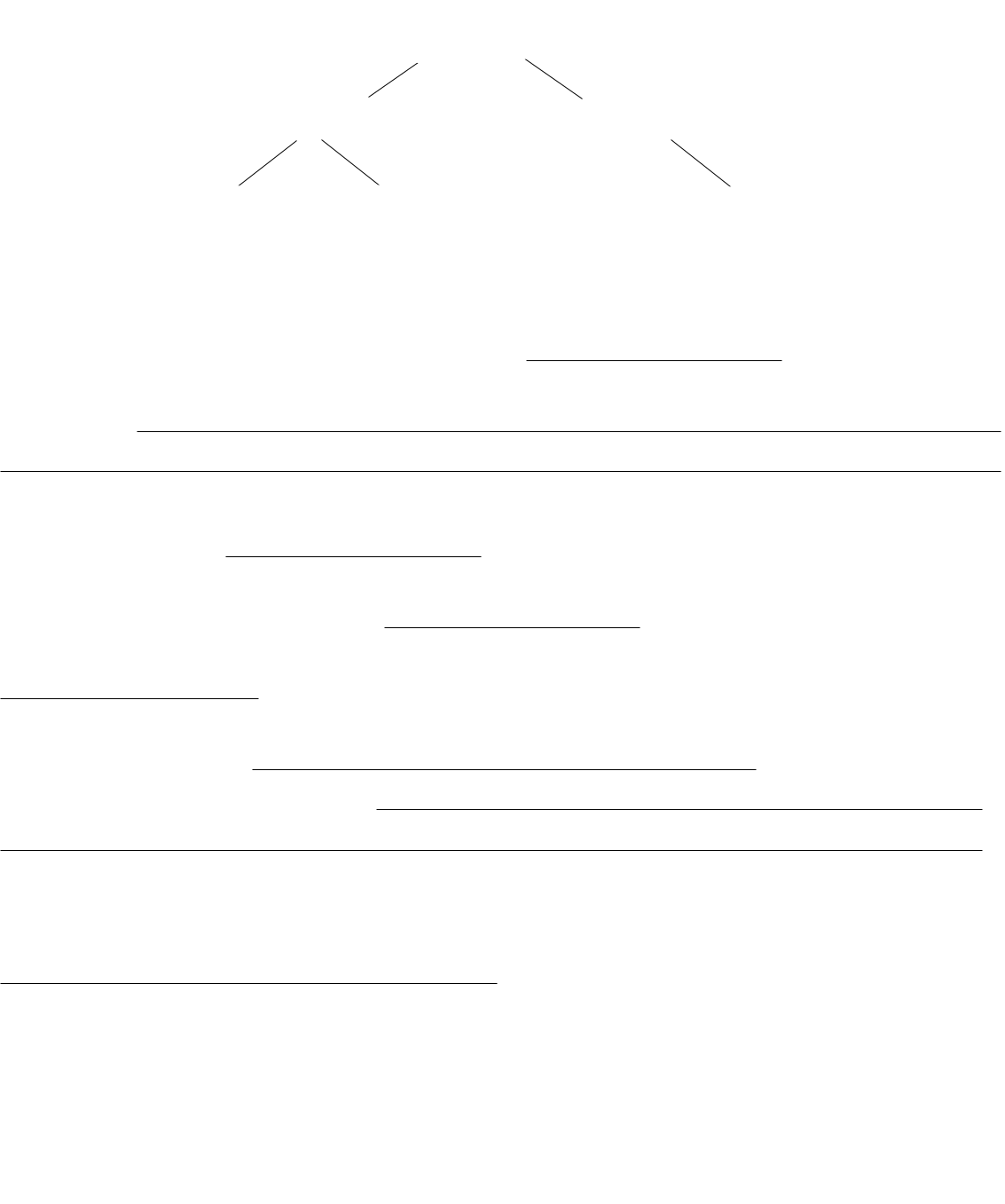 What Is Acceleration? (pages 342–345)1. The rate at which velocity changes is called	.In terms of speed and direction, in what ways can an object accelerate?Because acceleration is a quantity that has both magnitude anddirection, it is a(n)	.Is the following sentence true or false? Acceleration is the result of increases or decreases in speed.Ignoring air resistance, a rock in free fall will have a velocity ofafter 4.0 seconds.A horse on a carousel that is moving at a constant speed isaccelerating because	.Describe constant acceleration.Calculating Acceleration (pages 345–346)Write the equation used to calculate the acceleration of an object.Physical Science Guided Reading and Study Workbook	■	Chapter 11	99Name ___________________________	Class ___________________	Date _____________Chapter 11	MotionIs the following sentence true or false? When the final velocity is less than the initial velocity of an object, the acceleration is negative.A skateboarder begins down a ramp at a speed of 1.0 m/s. After 3 seconds, her speed has increased to 4.0 m/s. Calculateher acceleration.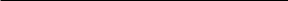 a. 1.0 m/s2	b. 3.0 m/s2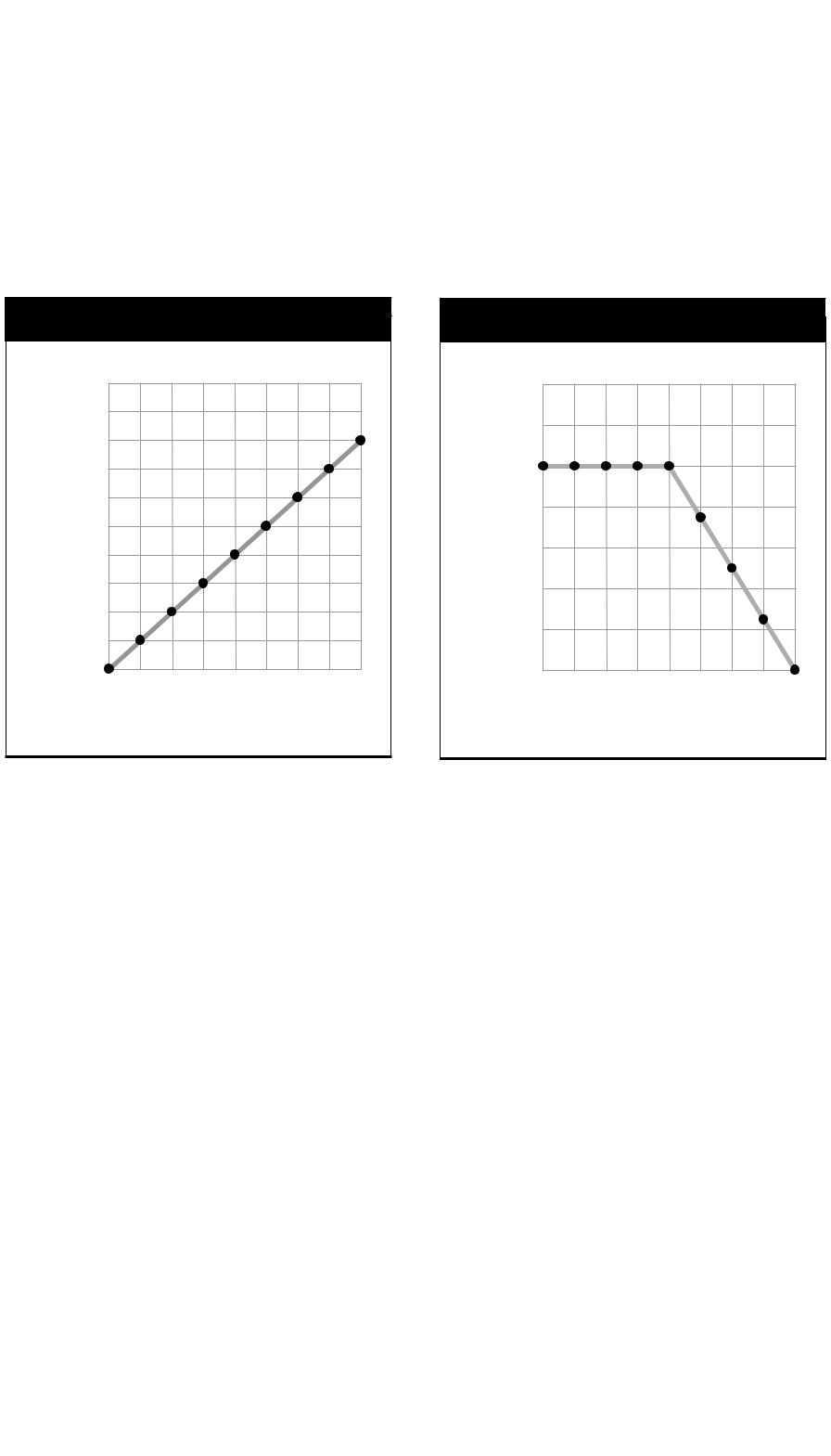 c. 5.0 m/s2	d. 9.8 m/s2Graphs of Accelerated Motion (pages 346–348)A speed-time graph in which the displayed data forms a straightline is an example of a(n)	.For questions 12 through 15, refer to the graphs below.Acceleration Graph ATime (s)Acceleration Graph BTime (s)Graph A represents the motion of a downhill skier. How fast was the skier moving after traveling down the hill for 2.5 seconds?In which graph does an object move at constant speed during the first 4 seconds?Graph B represents the motion of a mountain biker. What is the biker’s speed at times of 10 s and 20 s?Determine the acceleration of the mountain biker during the 10 second to 20 second time period. Show your work.The plotted data points representing acceleration in a distance-time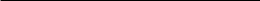 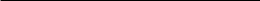 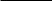 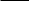 graph form a(n)	.Instantaneous Acceleration (page 348)The measure of how fast a velocity is changing at a specific instantis known as	.100	Physical Science Guided Reading and Study Workbook	■	Chapter 11AccelerationAccelerationis a changeis a changeis a changeis measuredis measuredininin units ofin units of© Pearson Education, Inc., publishing as Pearson Prentice Hall. All rights reserved.Speed (m/s)20161284012340123476(m/s)5(m/s)4Speed4Speed2310510152005101520© Pearson Education,Inc., publishing as Pearson Prentice Hall. All rights reserved.